National Geographic ScienceUnit Five Earth ScienceLesson 1 WeatherNational Geographic ScienceUnit Five Earth ScienceLesson 1 WeatherNational Geographic ScienceUnit Five Earth ScienceLesson 1 WeatherNational Geographic Science             Unit Five Earth Science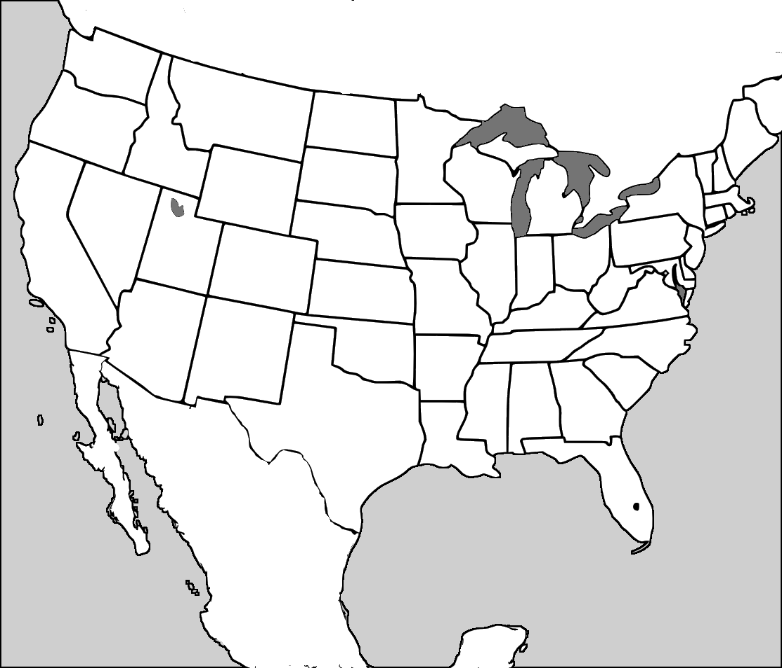 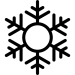 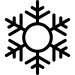 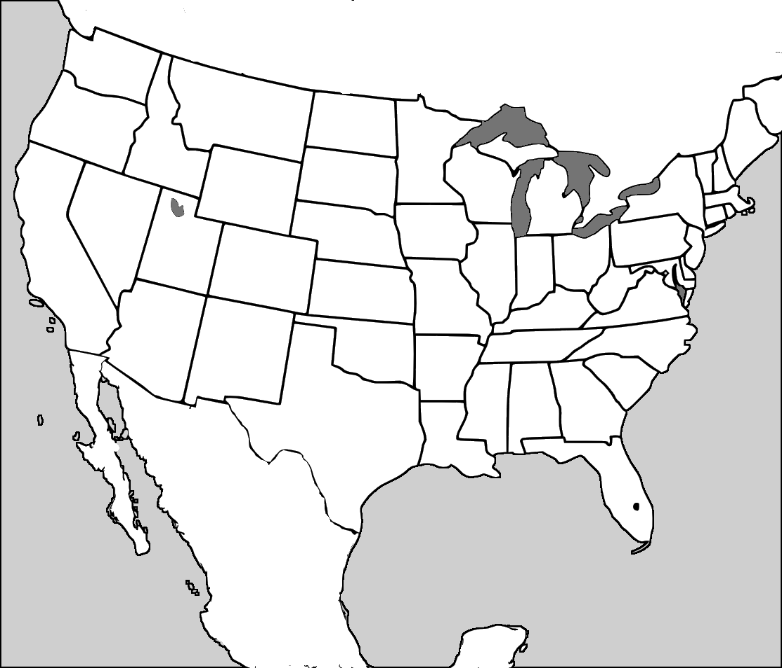 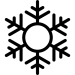 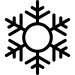 National Geographic ScienceUnit Five WeatherLesson 5 Seasons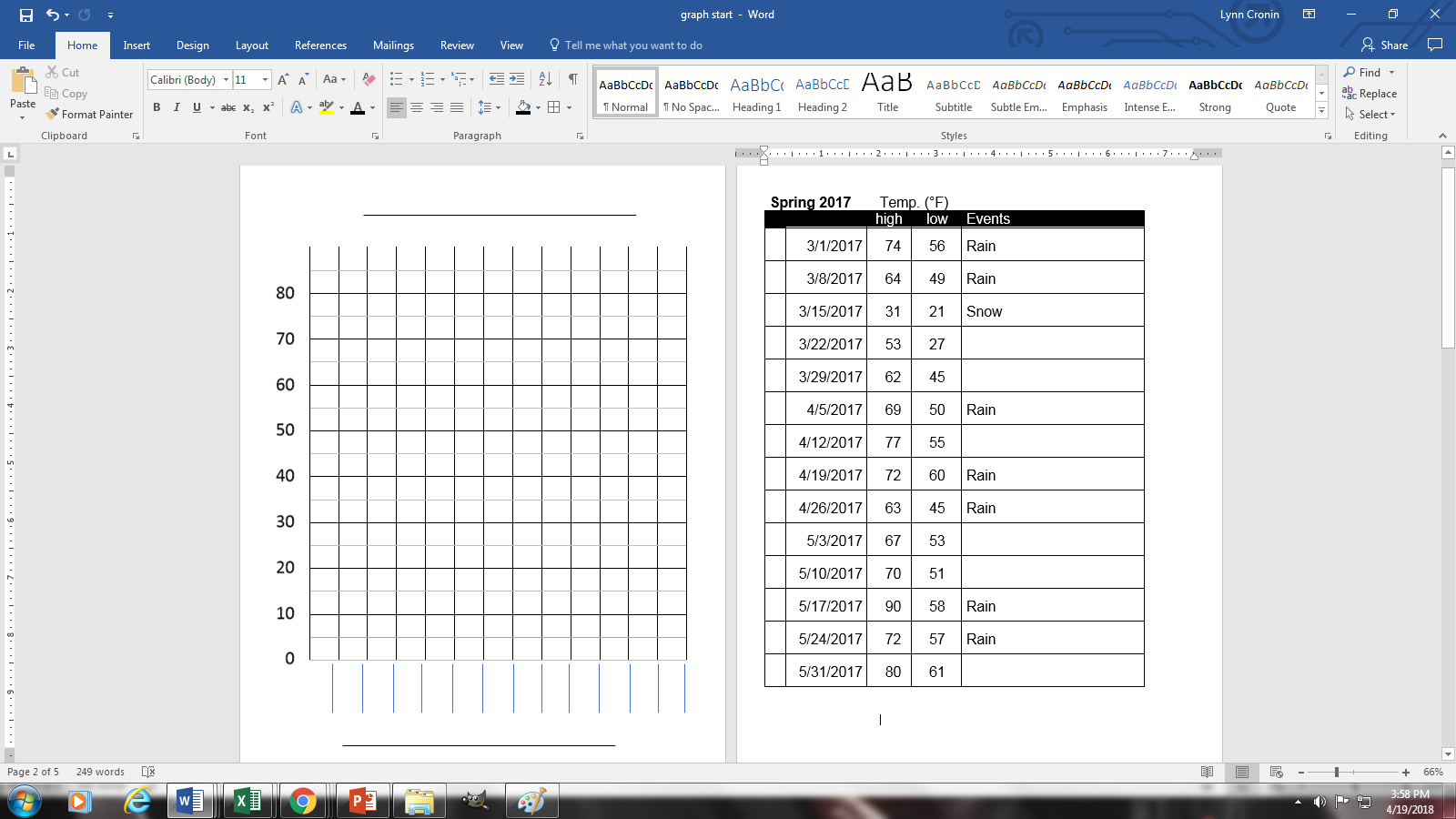 National Geographic ScienceUnit Five WeatherLesson 6 Climate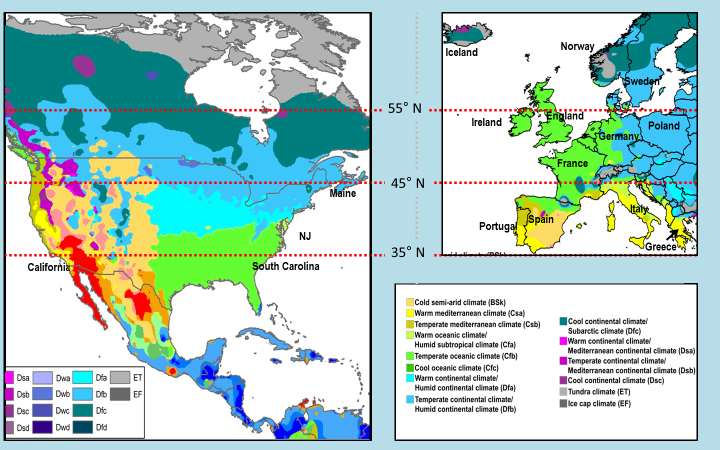 National Geographic ScienceUnit Five WeatherLesson 7 Weather HazardsNational Geographic ScienceUnit Five WeatherLesson 7 Weather Hazards – Think like a scientist National Geographic ScienceUnit Six PhysicsLesson 8 PhysicsNational Geographic ScienceUnit Six PhysicsLesson 9 MagnetismEssential Question: 
What is weather? _________________________________________________________________________________________________________________________________________________________________________________________________________Tell 3 ways that weather can change____________________________________________________________________________________________________________________________Define: Weather________________________________________________________________________________________________________________________________________________
What words do we use to describe weather? ________________________________________________________________________________________________________________________________________________________________________________
Describe the craziest weather day that you remember. (Use our weather words)________________________________________________________________________________________________________________________________________________________________________________________________________________________How do measure weather?____________________________________ measure temperature____________________________________ measure wind direction____________________________________ measure wind speed____________________________________ measure air pressure____________________________________ measure rain amountWhat is our atmosphere? _______________________________________________________________________________________________________________________________________________________________________________________________________________________Why do we have weather?What is the air at the north pole like? (temp.)What is the air at the equator like? (temp)What happened when you placed the ice cube into the room temperature water? _______________________________________________________________________________________________________________________________________________________________________________________________________________________What happened when you added hot water into the room temperature water? _______________________________________________________________________________________________________________________________________________________________________________________________________________________Did the two masses of water (one hot and one cold) mix right awayDid the water stay completely still as you added hot and cold, or did it move?  How did it move?  (draw your answer)What is a cold air mass? ______________________________________________________________________What is a hot air mass? ______________________________________________________________________How is wind made? ______________________________________________________________________Which air mass holds a lot of water? ______________________________________________________________________When a warm, wet air mass gets cooler, what happens?________________________________________________________________________________________________________________________________________________Label this illustration: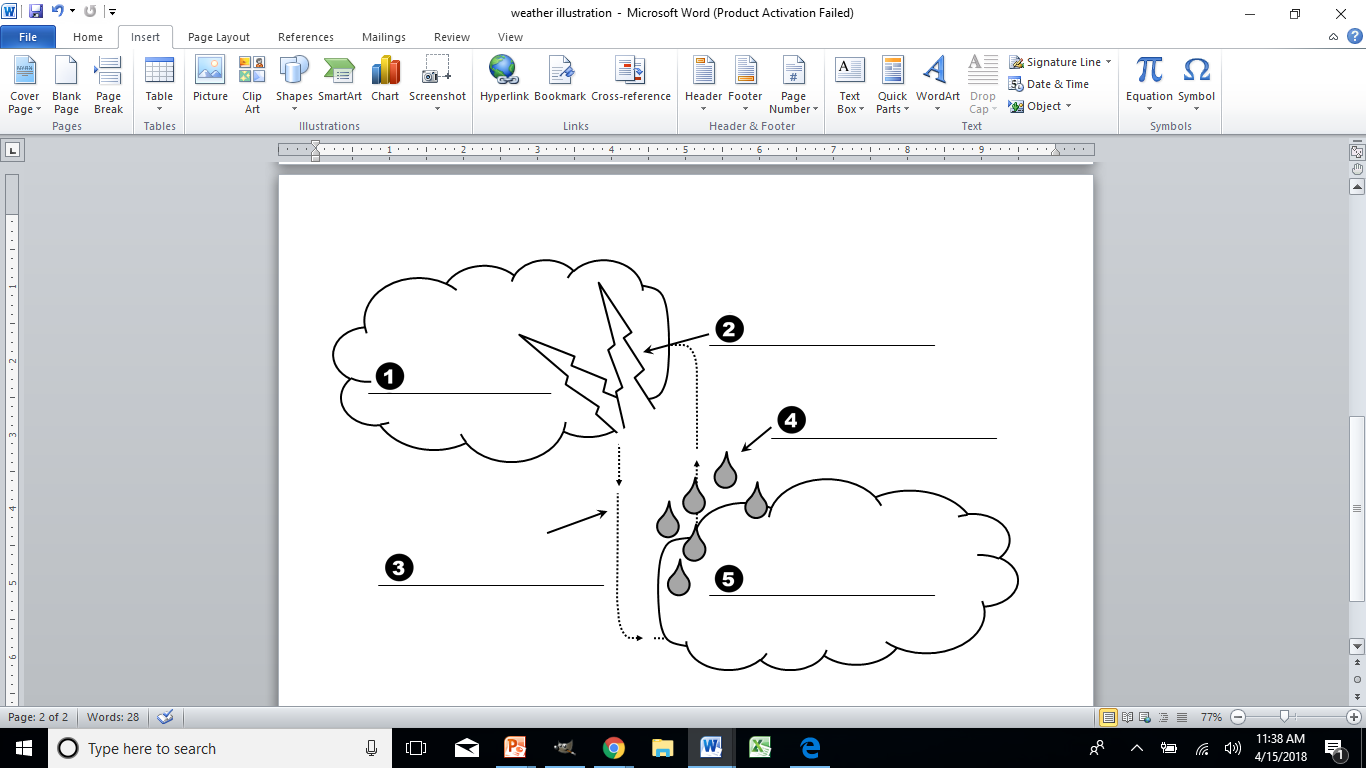 Essential Question: 
What is weather? (how does it form?)  _______________________________________________________________________________________________________________________________________________________________________________________________________________________________________________________________ ________________________________________________________________________Draw the front lines and label the weather on the map in day 3.  Make sure you label the weather and temperature in New Jersey.Essential Question: 
What are seasons? ________________________________________________________________________________________________________________________________ ________________________________________________________________________________________________________________________________________________What are the seasons at the North Pole? Why are they called that?__________________________________________________________________________________________________________________________________________________________________________What are the seasons near the equator?________________________________________________________________________________________________________________________________________________We saw a map of the seasons of the earth.  Which zone are we in?  ________________________________________________________________________
Name the seasons in order starting with Winter
_________________________________         ___________________________________________________________________         __________________________________
What factors do scientists use to measure seasonal changes?
_______________________________________________________________________
Why do scientists measure temperature twice each day?______________________________________________________________________________________________________________________________________________Essential Question: 
How are climate and weather different? ______________________________________ _______________________________________________________________________ _______________________________________________________________________ _______________________________________________________________________What would you pack for….  
Vermont _______________________________________________________________ South Florida  ___________________________________________________________  Ohio  __________________________________________________________________ It snowed in Georgia this winter.  Should we expect snow every year? Why? 
_______________________________________________________________________ _______________________________________________________________________What are the 3 main reasons for climate? 
1. _____________________________________________________________________
 _______________________________________________________________________2. _____________________________________________________________________ 
_______________________________________________________________________3. _____________________________________________________________________ 
_______________________________________________________________________ How is the climate in Yuma Arizona different than in Portland Oregon? Why? _______________________________________________________________________ _______________________________________________________________________How is the climate in Syracuse, New York different than in St. Petersburg, Florida? Why? __________________________________________________________________ _______________________________________________________________________The dotted lines show latitude. Latitude is a measurement of how far away from the equator a location is. Every city that is near 35˚N should have similar climate.  Look at the color map on your whiteboard to compare the climate of areas that are on the same latitude lines. What do you notice about areas near 35˚N in the U.S. versus Europe?

______________________________________________________________________
_______________________________________________________________________ Can you find a country in Europe that has similar weather to South Carolina? What factors tell you that it is similar? ____________________________________________ _______________________________________________________________________ Sweden is very far north of Maine, but they have a very similar climate.  How could you explain that?  Think about the 3 reasons for climate).
_______________________________________________________________________ _______________________________________________________________________ _______________________________________________________________________ _______________________________________________________________________Essential Question: 
Name 3 weather hazards and how to protect yourself from them? _________________ _______________________________________________________________________ _______________________________________________________________________ _______________________________________________________________________
_______________________________________________________________________Define: Weather Hazard__________________________________________________ _______________________________________________________________________
_______________________________________________________________________ How can a thunderstorm be hazardous? How can you protect yourself ______________
_______________________________________________________________________
_______________________________________________________________________
_______________________________________________________________________What is a hurricane?  How can it be hazardous? What should you do to stay safe?  _______________________________________________________________________
_______________________________________________________________________ 
_______________________________________________________________________ 
_______________________________________________________________________What do our cities and states do to protect us from flooding? ____________________
_______________________________________________________________________Which water system is made of concrete?  ____________________________________ Which water system is made of dirt?  ____________________________________How is wind a weather hazard? What can we do to protect ourselves? 
_______________________________________________________________________
_______________________________________________________________________With your group
Decide upon at least three changes that you would make to the beach house that you have just inherited and explain why those changes would keep your family safer. _______________________________________________________________________ _______________________________________________________________________ _______________________________________________________________________
_______________________________________________________________________
_______________________________________________________________________ _______________________________________________________________________ _______________________________________________________________________
_______________________________________________________________________
_______________________________________________________________________ _______________________________________________________________________ _______________________________________________________________________
_______________________________________________________________________
_______________________________________________________________________ _______________________________________________________________________ _______________________________________________________________________
_______________________________________________________________________
_______________________________________________________________________ _______________________________________________________________________ _______________________________________________________________________
_______________________________________________________________________
_______________________________________________________________________ _______________________________________________________________________ _______________________________________________________________________
_______________________________________________________________________Force__________________________________________________________________Push_____________________________________________________________________Pull_______________________________________________________________________Balanced Force______________________________________________________________________Un-Balanced Force_________________________________________________________________________if forces are unbalanced, what direction does an object move in?_________________________________ ______________________________________ _______________________________________________________________________attract __________________________________________________________________repel_____________________________________________________________________magnetism_______________________________________________________________________How close did your magnets have to get in order to attract?______________________________________________________________________How close did your magnets have to the paper clip in order to attract?_________________________________________________________________________Why might a company choose to use an electromagnet instead of an earth magnet?_________________________________ ______________________________________ _______________________________________________________________________
_______________________________________________________________________